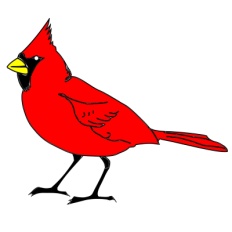 3rd Grade Level ExpectationsStudents…Be Respectful of Everyone and Everything at All TimesKeep your hands and feet to yourself Hands behind back or in pockets while in hallwaySpeak kindly and with inside voicesComply with adult instructions6-8 grade lanyards on at all timesCell phones in backpacks upon entrance to school buildingTardy means not being in your seat when the bell ringsKeep the school cleanBe Responsible for Your ActionsAttend schoolComplete assignments on timeCome prepared to learn Follow school specific expectationsTake pride in your workConsequences for Not Following ExpectationsCalm Corner/MindfulnessIncomplete homework = Loss of partial recessThink It Over SheetPhone Call Home by Student/TeacherLunch DetentionAlternative Breakfast/LunchAlternative StudySuspensionRewards for Following ExpectationsQuarterlyCarindal Tweet PartyWeeklyCardinal Tweets Daily        o 	Classroom incentivesHomeroom/Study SkillsAcademic Vocabulary (2x per week)Restorative Circles (2x per week)Binder Check/ Grades 4-8 (Every Friday)MondayTuesdayWednesdayThursdayFridayCirclesVocabVocabCircles